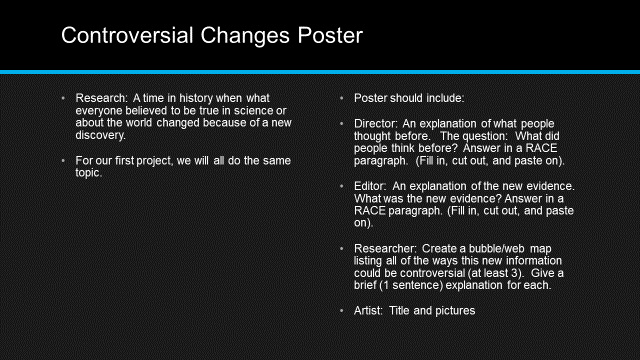 4- Excellent   3-Good  2-Needs Improvement   1-Not Present___All information is researched and accurate to the best of our ability.	___The old science was explained in a RACE paragraph.___The new evidence was explained in a RACE paragraph.___An explanation of how this could be controversial was presented in a web format, with at least 3 controversies and a reason.___The pictures and lay out relate to the content and show our best effort.___Total x5=____/